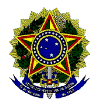 MINISTÉRIO DA EDUCAÇÃOUNIVERSIDADE FEDERAL DO PAMPACAMPUS ALEGRETEPROGRAMA DE PÓS-GRADUAÇÃO EM ENGENHARIAPLANO DE ESTUDOSNome do discente:Matrícula:Orientador:Data de entrada no PPENG (dia, mês e ano):EXIGÊNCIAS DO PPEng(preencher o que está em verde considerando as atividades desde a data da entrada no programa até o prazo de 24 meses)OBS: Os comprovantes devem ser enviados pelo aluno a secretaria, para o e-mail sec.pos.alegrete@unipampa.edu.br, a qual irá inseri-los no processo SEI do aluno. O controle deve ser feito pelo orientador de acordo com as normas e regimento interno do ProgramaCRONOGRAMAOBS: ESTE DOCUMENTO DEVE SER INSERIDO PELA SECRETARIA NO PROCESSO SEI DO ALUNO. A SECRETARIA FAZ UM DESPACHO, O QUAL SERÁ ASSINADO PELO DISCENTE, ORIENTADOR E COORDENADOR DO PROGRAMACréditos em disciplinasMínimo 20 créditosColocar semestre e disciplinas a serem cursadasPrevisão de Estágio docência2 créditosQual disciplina e em qual semestre será realizado?Estudos dirigidos2 créditosQual semestre será realizado???Previsão de Proficiência em língua inglesaQual semestre? Mandar comprovante de aprovação para a secretariaPrevisão de participação em eventos acadêmicos e científicos10Fluxo: Nos eventos organizados pelo PPENG (Seminário, SIPPA, defesas), a secretaria irá fornecer um google forms que o aluno deve preencher. A presença ficará registrada neste documento (controle da secretaria). O aluno também deve preencher uma planilha própria para controle (que será disponibilizada na página do PPENG). No final o aluno manda a planilha de controle, a secretaria confere com os formulários e faz a contagem. Para eventos fora do PPENG, será solicitado o comprovante de participação, o qual deve ser enviado para a secretaria. Tendo 10h, a secretaria lança no histórico do aluno.PublicaçãoO que se espera do trabalho. Mandar comprovante para a secretaria antes da defesa Exame de qualificaçãoQuando (mês/ano). Até 18 meses da data de ingressoDefesa de dissertaçãoQuando (mês/ano). Até 24 meses da data de ingressoSemestreDescrição das atividades 1º a)b)...2º a)b)...3º a)b)...4º a)b)...